Izobraževanje in učna delavnica ZDRAVSTVENA OSKRBA NOVOROJENČKOV NA DOMU	Za neonatalno obdobje je značilno prilagajanje novorojenčka na temeljno spremembo okolja in načina delovanja organizma (iz materničnega v izvenmaternično bivanje). Na te velike spremembe se novorojenčki odzivajo individualno in tudi na bolezni reagirajo bistveno drugače kot večji otroci. Zato je prav to obdobje prehoda in možne zdravstvene težave novorojencev lahko za zdravstveno osebje (in starše) zelo zapleteno. Hkrati pa v Sloveniji postaja ležalna doba v porodnišnicah vse krajša, kar predstavlja dodatno breme za porodnišnično osebje in posledično za patronažno medicinsko službo in pediatre v ambulantah. 	Izobraževanje in učna delavnica sta namenjena obravnavi nekaterih pogostejših problemov tega obdobja za medicinsko osebje prvega stika (patronažne medicinske sestre, diplomirane in srednje medicinske sestre, pediatre, družinske zdravnike), ki na domu (v ambulanti) obravnavajo populacijo novorojenčkov v prvih tednih po rojstvu.ORGANIZACIJA: •	Klinični oddelek za neonatologijo, Pediatrična klinika, Univerzitetni klinični center Ljubljana, Bohoričeva ulica 20, 1000 Ljubljana; •	Društvo za pomoč bolnim novorojenčkom – Prvi koraki, Bohoričeva ulica 20, 1000 Ljubljana.ORGANIZACIJSKI ODBOR:prof. dr. Darja Paro Panjan, dr. med., doc. dr. Petja Fister, dr. med., asist. Gregor Nosan, dr. med., dr. Jana Lozar Krivec, dr.med., doc. dr. Aneta Soltirovska Šalamon, dr. med., Petra Požar, dipl. m. s., Janja Gržinič, dipl. m. s., mag. zdr. nege, Albina Gubanc, dipl. m. s.,	Simona Oblak, adm.KRAJ IN DATUM IZOBRAŽEVANJA:Predavalnica in seminarji Pediatrične klinike, UKC Ljubljana, Bohoričeva ulica 20, Ljubljana.Petek 15. maj in sobota 16. maj 2020.KOTIZACIJA: Kotizacija v višini 200,00 €; (DDV je vključen v ceno) se plača po izstavljenem računu.Univerzitetni klinični center Ljubljana, Zaloška cesta 2, 1000 Ljubljana TRR: 0110 0603 0277 894Sklic: 00 2993038 – 4413999 Pripis »UD maj 2020, ime in priimek udeleženca«PRIJAVA IN DODATNE INFORMACIJE: Izpolnjeno prijavnico prosimo pošljite na naslov: Simona Oblak, KO za neonatologijo, Pediatrična klinika, UKC Ljubljana, Bohoričeva 20, 1000 Ljubljana Fax: + 386 1 522 40 35 ali e-pošta: neon.admin@kclj.si.Dodatne informacije so možne na tel. 01/ 522 93 48; ali 01/ 522 87 96.V kotizacijo je vključena pravica do udeležbe na predavanjih, razpravah in na učnih delavnicah, ogled razstave zdravstvenih pripomočkov, gradivo s povzetki predavanj ter osvežitev s kavo in pijačo med odmori. Program izobraževanja je v postopku za dodelitev licenčnih točk udeležencem/kam.Prosimo, da o izobraževalnem programu obvestite tudi vse vaše sodelavke in sodelavce!Vljudno vabljeni!	Za organizacijski odbor: 					 Petra Požar, dipl. m. s. 					prof. dr. Darja Paro Panjan, dr.med. 			                                      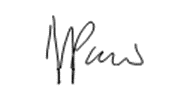 